Кустовой семинар 19.05.12"Реализация ФГОС. Перспективы и риски".Внеклассное  воспитательное мероприятие « Три поросенка»  Ответственная вожатая Жерноклев М.Н.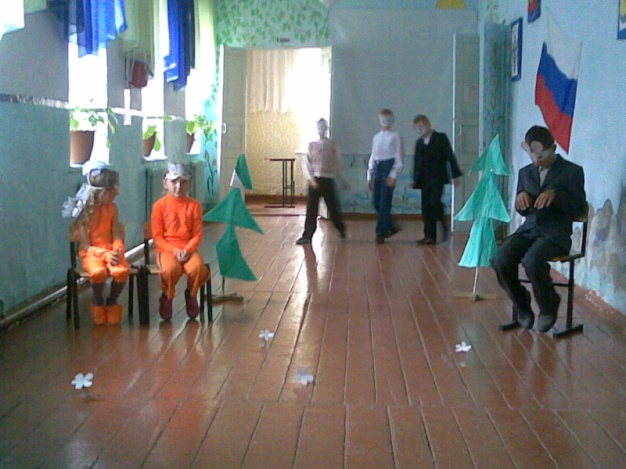 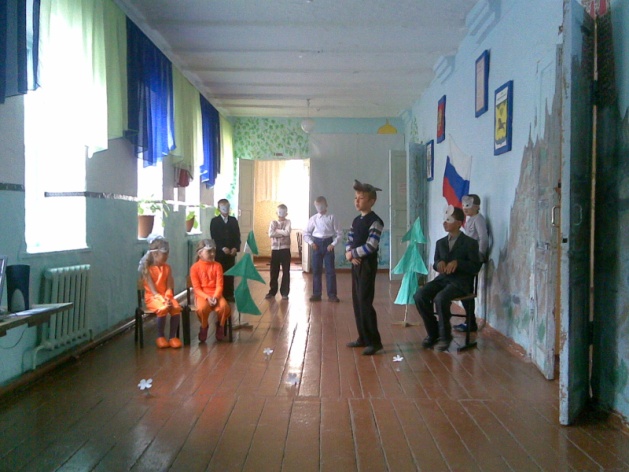 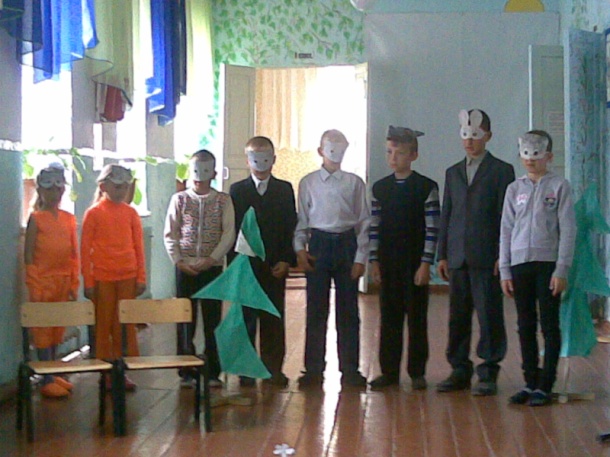 Урок математики в  « Сложение и вычитание в пределах 20». Учитель Герасимова О.А.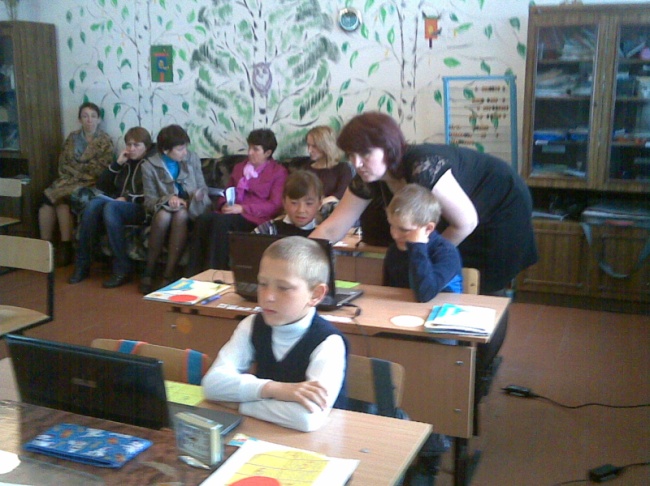 Урок физической культуры Штукерт Т.Ф. « Режим школьника» 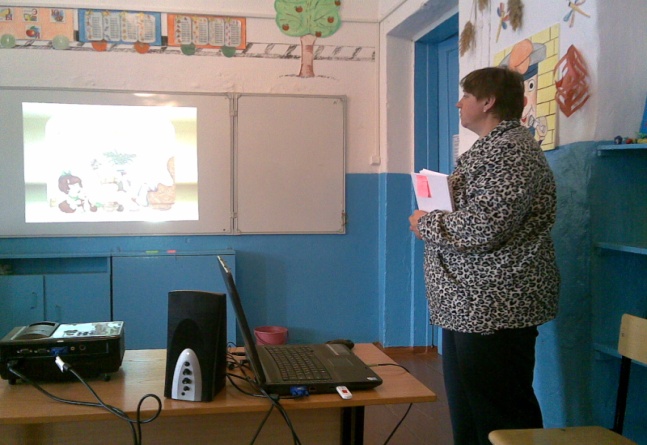 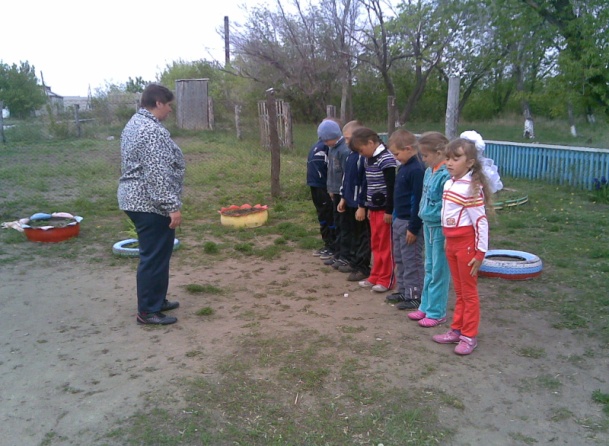 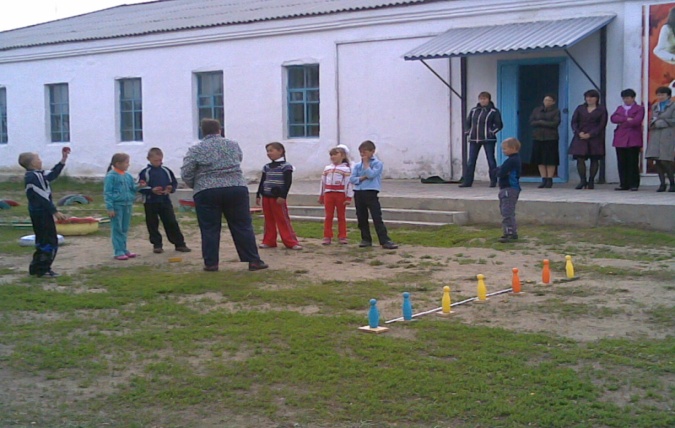 Внеклассное занятие « Мы с компьютером –друзья» Герасимова Р.В.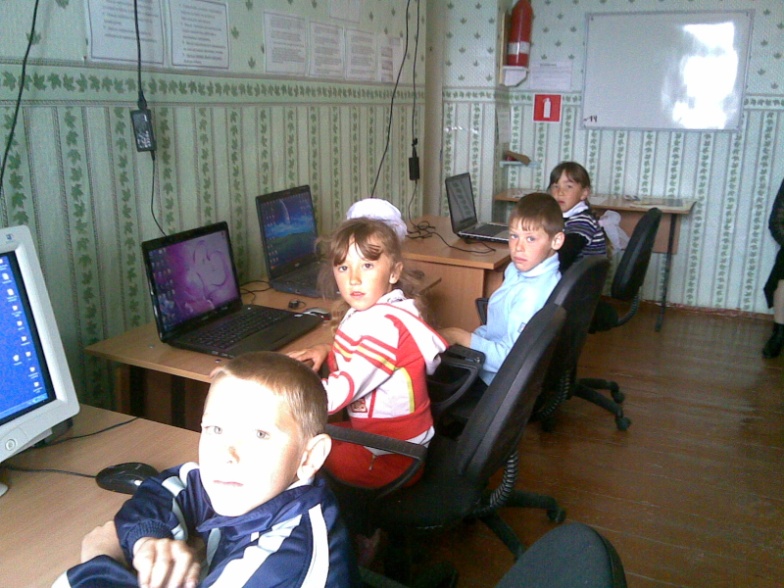 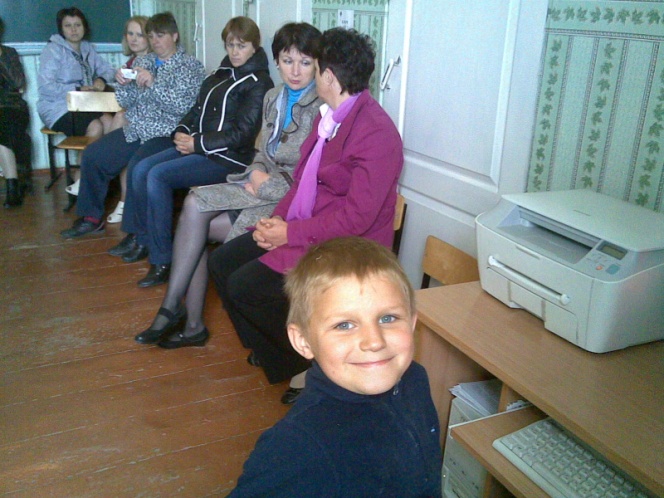 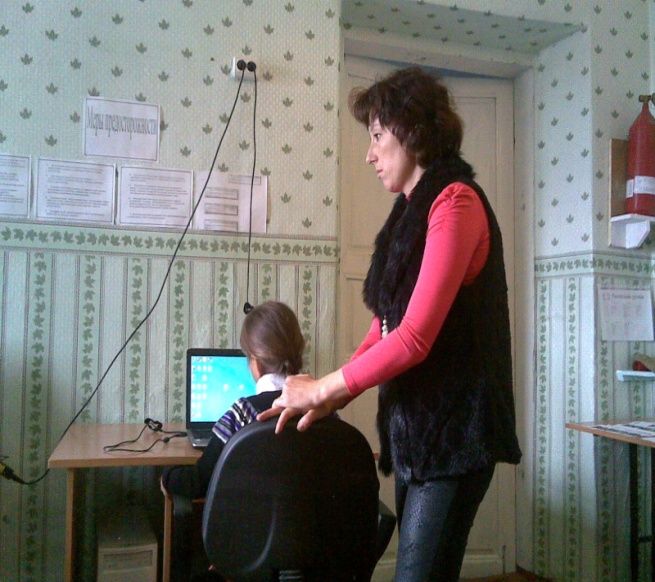 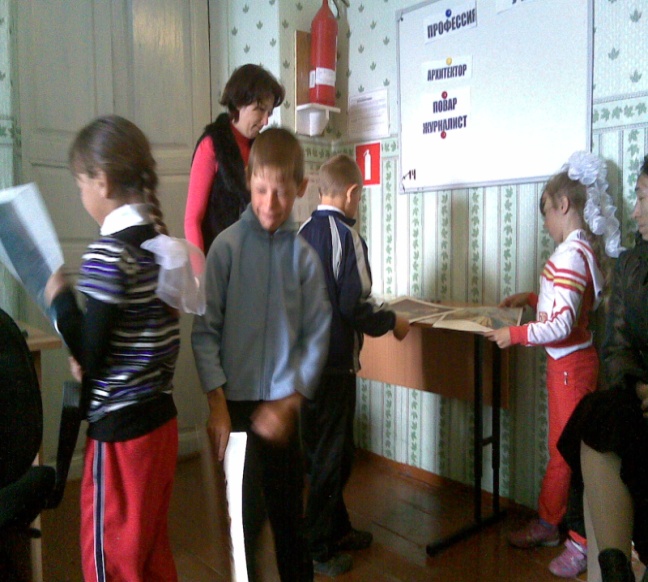 Учитель- состояние души…